              Łatwy przepis na pyszne babeczkiWspólne gotowanie to wspaniały pomysł na spędzenie czasu z rodziną.Najprostszy przepis na babeczki wymaga podstawowych produktów, które są w każdej kuchni: mąki, mleka, jajek i oleju. Poproście Rodziców o pomoc.Składniki:2 szklanki mąki,2 jajka,1 szklanka mleka,pół szklanki cukru,pół szklanki oleju roślinnego,1 łyżeczka proszku do pieczenia.Sposób przygotowania babeczek:Wymieszaj w jednej misce suche składniki: mąkę, cukier, proszek do pieczenia.W drugiej misce połącz ze sobą mokre składniki: jajka, mleko, olej.Połącz składniki suche z mokrymi, używając do tego łyżki.Przelej masę do foremek na muffinki.Piecz ok.25 minut w piekarniku rozgrzanym do 180 stopni Celsjusza.Jeśli w kuchni brakuje któregoś ze składników, możesz zastosować zamienniki:zamiast oleju – roztopione masło lub margaryna,zamiast mleka – maślanka, jogurt naturalny lub kefir,zamiast proszku do pieczenia – soda oczyszczonaJeśli chcecie po upieczeniu można udekorować babeczki, np. bitą śmietaną, owocami lub posypać cukrem pudrem.  SMACZNEGO!!!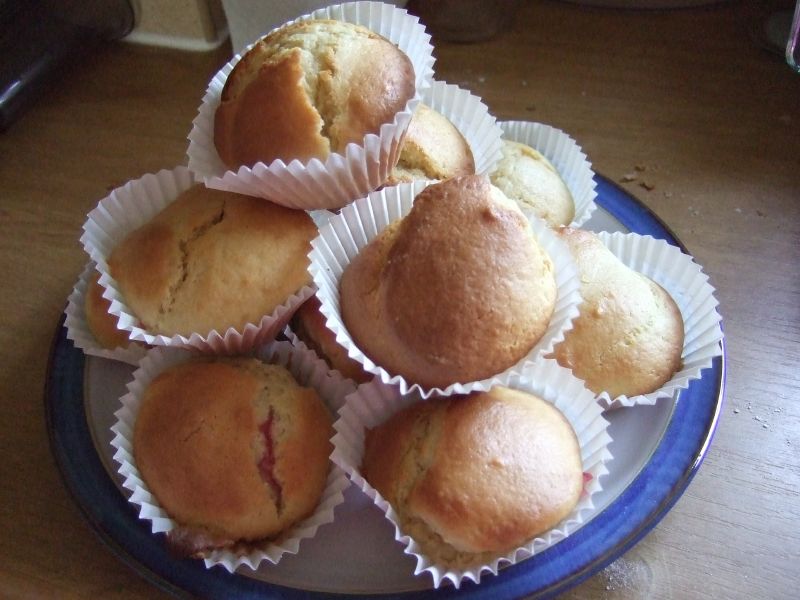 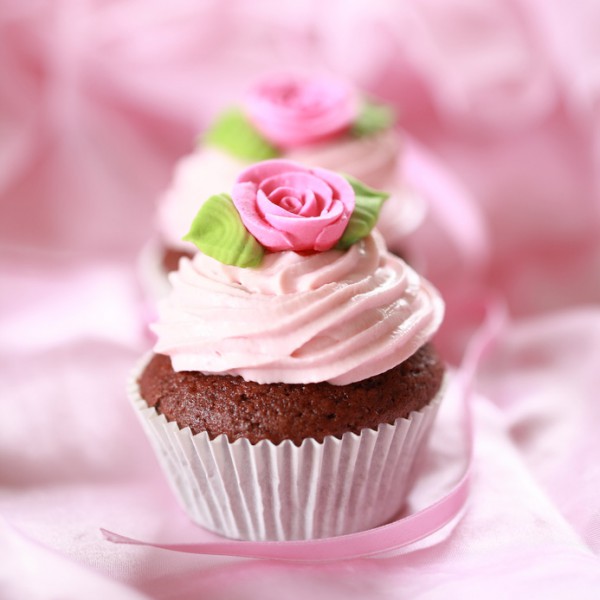 